ATIVIDADES COMPLEMENTARES GRADUAÇÃO EM ODONTOLOGIA IDENTIFICAÇÃO DO DISCENTE ATIVIDADES 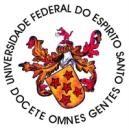 Declaro que todas as atividades descritas neste formulário são verdadeiras e que, de fato, tiveram a minha participação efetiva. Vitória, _______ de____________________________ de________________________________________________________ Assinatura do aluno Nome Matricula E-mail Telefone: Código da atividade Descrição da Atividade Horas Validação (preenchimento pelo Colegiado). 